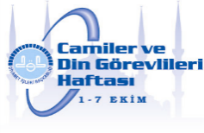 D U Y U R U2019 YILI CAMİLER VE DİN GÖREVLİLERİ HAFTASI MÜNASEBETİYLE ERKEK DİN GÖREVLİLERİ ARASINDA YAPILACAK HAFIZLIK VE KUR’AN-I KERİM’İ GÜZEL OKUMA YARIŞMALARI İLE İLGİLİ TAKVİMHAFIZLIK YARIŞMASI TAKVİMİMüracaat tarihi:					 15 Şubat-15 Mart 2019İl ve ilçelerdeki yarışmaların son tarihi: 		 12 Nisan 2019İl birincilerinin belirlenmesinin son tarihi: 	             12 Mayıs 2019            Bölge yarışmalarının yapılacağı tarih: 		 23 Haziran 2019	Türkiye finalinin yapılacağı tarih : 			 15 Eylül 2019            Türkiye finalinin yapılacağı yer:                                KÜTAHYA            Hafızlık Final Yarışması Ödülleri:Birinciye 	10.000 ₺İkinciye	  9.000 ₺Üçüncüye	  8.000 ₺KUR’AN-I KERİMİ GÜZEL OKUMA YARIŞMASI TAKVİMİMüracaat tarihi :					   15 Şubat-15 Mart 2019İl ve ilçelerdeki yarışmaların son tarihi: 		   12 Nisan 2019İl birincilerinin belirlenmesinin son tarihi: 		   12 Mayıs 2019	Bölge yarışmalarının yapılacağı tarih: 		   19 Haziran 2019            Türkiye finalinin yapılacağı tarih:  			   29 Eylül 2019            Türkiye finalinin yapılacağı yer:	                          İZMİR            Kur’an-ı Kerim’i Güzel Okuma Yarışması Ödülleri:Birinciye 	6.000 ₺İkinciye	5.000 ₺Üçüncüye	4.000 ₺Ayrıca bölge birincilerinden;Hafızlık final yarışmasında dereceye giremeyenlere:		                  1.000 ₺ Kur’an-ı Kerim’i Güzel Okuma final yarışmasında dereceye giremeyenlere:  750 ₺Müracaatlar Müftülüğümüze yapılacaktır. Yarışmalara ait şartname Müftülüğümüzce imza karşılığı tebliğ edilecektir.ERKEK DİN GÖREVLİLERİMİZE DUYURULUR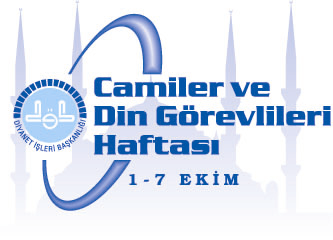 D U Y U R U2019 YILI CAMİLER VE DİN GÖREVLİLERİ HAFTASI MÜNASEBETİYLE KADIN DİN GÖREVLİLERİ ARASINDA YAPILACAK HAFIZLIK VE KUR’AN-I KERİM’İ GÜZEL OKUMA YARIŞMALARI İLE İLGİLİ TAKVİMKADIN DİN GÖREVLİLERİ HAFIZLIK YARIŞMASI TAKVİMİMüracaat tarihi:					  15 Şubat-15 Mart 2019İl ve ilçelerdeki yarışmaların son tarihi: 		  12 Nisan 2019	İl birincilerinin belirlenmesinin son tarihi: 		  12 Mayıs 2019	Bölge yarışmalarının yapılacağı tarih: 		  22 Haziran 2019	Türkiye finalinin yapılacağı tarih: 			  15 Eylül 2019            Türkiye finalinin yapılacağı yer:	                          ESKİŞEHİR            Hafızlık Final Yarışması Ödülleri:Birinciye 	10.000 ₺İkinciye	  9.000 ₺Üçüncüye	  8.000 ₺KADIN DİN GÖREVLİLERİ KUR’AN-I KERİMİ GÜZEL OKUMAYARIŞMASI TAKVİMİMüracaat tarihi :					  15 Şubat-15 Mart 2019İl ve ilçelerdeki yarışmaların son tarihi: 		  12 Nisan 2019	İl birincilerinin belirlenmesinin son tarihi: 		  12 Mayıs 2019	Bölge yarışmalarının yapılacağı tarih: 		  20 Haziran 2019	Türkiye finalinin yapılacağı tarih :  			  29 Eylül 2019            Türkiye finalinin yapılacağı yer:	                          MANİSA            Kur’an-ı Kerim’i Güzel Okuma Yarışması ÖdülleriBirinciye 	6.000 ₺İkinciye	5.000 ₺Üçüncüye	4.000 ₺Ayrıca bölge birincilerinden;Hafızlık final yarışmasında dereceye giremeyenlere:		                  1.000 ₺ Kur’an-ı Kerim’i Güzel Okuma final yarışmasında dereceye giremeyenlere:   750 ₺ ödül verilecektir.Müracaatlar Müftülüğümüze yapılacaktır. Yarışmalara ait şartname Müftülüğümüzce imza karşılığı tebliğ edilecektir.KADIN DİN GÖREVLİLERİMİZE DUYURULUR